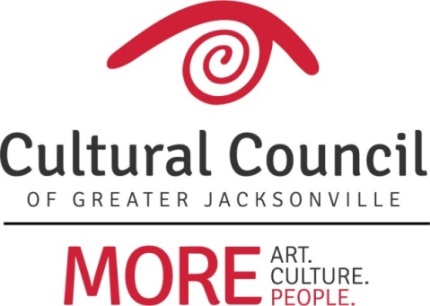 2020-2021 Cultural Service Grant Program On-site Assignments*(26) OPERATING Applicants:FUNDING LEVEL ONE (8)Cathedral Arts Project						Sandra Hull-RichardsonCummer Museum of Art and Garden				David FaliszekFlorida Theatre							Diana Donovan(The) Jacksonville Children’s Chorus				Ben RubinJacksonville Symphony Association				David Faliszek			Museum of Contemporary Art – Jacksonville			Sandra Hull-Richardson		Museum of Science and History					Ellen Williams			WJCT Public Broadcasting					Truitte Moreland												FUNDING LEVEL TWO (6)Beaches Museum and History Park				Ellen Williams		(The) Florida Ballet						Angela StrainFriday Musicale 						Sally Pettegrew	Jacksonville Historical Society					Sally Pettegrew	Players by the Sea						David FaliszekTheatre Jacksonville						Karen Estella Smith																	FUNDING LEVEL THREE (12)(The) Art Center Cooperative					Ellen WilliamsAll Beaches Experimental Theatre				Sally Pettegrew	Beaches Fine Arts Series					Angela StrainCivic Orchestra of Jacksonville					Truitte Moreland	Don’t Miss A Beat						Karen Estella SmithHope at Hand							Diana Donovan**Jacksonville Arts & Music School				Sandra Hull-RichardsonJacksonville Dance Theatre					Kedgar Volta	Mandarin Museum and Historical Society			Kedgar Volta			(The) Performer’s Academy					Ben RubinRitz Chamber Players						Ben RubinSpringfield Preservation & Revitalization Council			Angela Strain					*Changes in funding levels may be identified following staff review of applications**NEW operating request2020-2021 Cultural Service Grant Program On-site AssignmentsDiana Donovan RECUALS – None2020-2021 Assignments:Florida TheatreHope at HandPrior Year Assignments:Civic Orchestra of JacksonvilleSpringfield Preservation & Revitalization CouncilDavid Faliszek RECUALS – None2020-2021 Assignments:CummerJax SymphonyPlayers by the SeaPrior Years Assignments:Beaches Museum & History ParkFriday MusicaleTheatre JacksonvilleFlorida TheatreFriday Musicale (2)Museum of Contemporary Art - JacksonvilleSandra Hull-RichardsonRECUSAL– Cummer2020-2021 Assignments:Cathedral Arts ProjectJacksonville Arts & Music SchoolMOCAPrior Years Assignments:(The) Florida BalletJacksonville Symphony Association(The) Performer’s AcademyHope at HandTheatre JacksonvilleWJCT Public BroadcastingBeaches Fine Art Series(The) Jacksonville Children’s ChorusRitz Chamber PlayersTruitte Moreland RECUALS – None2020-2021 Assignments:Civic Orchestra of JaxWJCTPrior Years Assignments:The Performer’s AcademyDon’t Miss A BeatMuseum of Science & HistoryCathedral Arts ProjectHope at HandSally PettegrewRECUSALS – Jax Symphony, Theatre Jax2020-2021 Assignments:All Beaches Experimental TheatreJacksonville Historical SocietyFriday MusicaleBen RubinRECUALS – None2020-2021 Assignments:Jax Children’s Chorus(The) Performer’s AcademyRitz ChamberPrior Years Assignments:Beaches Fine Art SeriesBeaches Museum & History ParkSpringfield Preservation & Revitalization CouncilAtlantic Beach Experimental TheatreFlorida TheatreJacksonville Dance Theatre(The) Art Center CooperativeMuseum of Science and HistoryPlayers by the SeaKaren Estella SmithRECUALS – None2020-2021 Assignments:Don’t Miss A BeatTheatre JaxAngela StrainRECUSAL – MOCA 2020-2021 Assignments:Beaches Fine Art Series(The) Florida BalletSPARKedgar VoltaRECUSALS – MOCA, MOSH2020-2021 Assignments:Jax Dance TheatreMandarin Museum & Historical SocietyEllen WilliamsRECUALS – None2020-2021 Assignments:(The) Art Center CooperativeBeaches Museum & History ParkMOSHPrior Year Assignments:(The) Florida BalletMandarin Museum & Historical SocietyTheatreworks 